Assessment Guidance 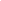 Risk AssessmentRisk AssessmentRisk AssessmentRisk AssessmentRisk AssessmentRisk Assessment for the activity ofWeekly documentary screening Weekly documentary screening Date17/10/22Club or Society Wildlife SocietyName of Committee member completing formKira NewbonSigned offBeany Ashley-NormanBeany Ashley-NormanPART A PART A PART A PART A PART A PART A PART A PART A PART A PART A PART A (1) Risk identification(1) Risk identification(1) Risk identification(2) Risk assessment(2) Risk assessment(2) Risk assessment(2) Risk assessment(3) Risk management(3) Risk management(3) Risk management(3) Risk managementHazardPotential ConsequencesWho might be harmed(user; those nearby; those in the vicinity; members of the public)InherentInherentInherentResidualResidualResidualFurther controls (use the risk hierarchy)HazardPotential ConsequencesWho might be harmed(user; those nearby; those in the vicinity; members of the public)LikelihoodImpactScoreControl measures (use the risk hierarchy)LikelihoodImpactScoreFurther controls (use the risk hierarchy)ObstructionsSlips, trips and falls;Risk of Minor Injuries: Grazes, cuts and bruising.Major injury: FracturesStudents, committee members326Most likely at the beginning or end of the event. Students will be advised not to enter/leave the room all at once. Number of attendees will be limited so rooms are not overcrowded. At least 2 committee members will attend to oversee the event and ensure everyone’s safety.124In the case of an emergency, contact 111 or 999.Report any incidents to SUSU.Food allergiesRisk of allergic reaction to ingredients in food.Attendees, students, staff3412If any food is served students will be advised of any allergens and provided with the ingredients. Hand sanitiser provided.144In the case of an emergency, contact 111 or 999.Report any incidents to SUSU.Flashing lights Seizures, leading to injuryStudents or committee with photosensitive epilepsy3412Inform students if there are flashing lights in the documentary to be shown before the event starts online and in person.144Committee members trained in basic first aid.In the case of an emergency, contact 111 or 999.Report any incidents to SUSU.Fire Panic leading to injury, minor to major burns, deathStudents or committee155Ensure fire exits are not blocked. Check for fire extinguishers. Do not use damaged electrical equipment.122In the case of an emergency, contact 111 or 999.Report any incidents to SUSU.Close contact with others, food consumption Transmission of COVID-19Students or committee236Advise students/committee not to attend if they have symptoms of COVID-19. 133PART B – Action PlanPART B – Action PlanPART B – Action PlanPART B – Action PlanPART B – Action PlanPART B – Action PlanPART B – Action PlanPART B – Action PlanRisk Assessment Action PlanRisk Assessment Action PlanRisk Assessment Action PlanRisk Assessment Action PlanRisk Assessment Action PlanRisk Assessment Action PlanRisk Assessment Action PlanRisk Assessment Action PlanPart no.Action to be taken, incl. CostBy whomTarget dateTarget dateReview dateOutcome at review dateOutcome at review date1Advise students of risk of allergic reactions and possibility of flashing lights prior to event starting.committee attendingResponsible committee member signature: Kira NewbonResponsible committee member signature: Kira NewbonResponsible committee member signature: Kira NewbonResponsible committee member signature: Kira NewbonResponsible committee member signature: Kira NewbonResponsible committee member signature:Responsible committee member signature:Responsible committee member signature:Print name: Kira NewbonPrint name: Kira NewbonPrint name: Kira NewbonPrint name: Kira NewbonDate:17/10/22Print name: Beanie Ashley-NormanPrint name: Beanie Ashley-NormanDate 17/10/22EliminateRemove the hazard wherever possible which negates the need for further controlsIf this is not possible then explain why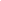 SubstituteReplace the hazard with one less hazardousIf not possible then explain whyPhysical controlsExamples: enclosure, fume cupboard, glove boxLikely to still require admin controls as wellAdmin controlsExamples: training, supervision, signagePersonal protectionExamples: respirators, safety specs, glovesLast resort as it only protects the individualLIKELIHOOD5510152025LIKELIHOOD448121620LIKELIHOOD33691215LIKELIHOOD2246810LIKELIHOOD11234512345IMPACTIMPACTIMPACTIMPACTIMPACTImpactImpactHealth & Safety1Trivial - insignificantVery minor injuries e.g. slight bruising2MinorInjuries or illness e.g. small cut or abrasion which require basic first aid treatment even in self-administered.  3ModerateInjuries or illness e.g. strain or sprain requiring first aid or medical support.  4Major Injuries or illness e.g. broken bone requiring medical support >24 hours and time off work >4 weeks.5Severe – extremely significantFatality or multiple serious injuries or illness requiring hospital admission or significant time off work.  LikelihoodLikelihood1Rare e.g. 1 in 100,000 chance or higher2Unlikely e.g. 1 in 10,000 chance or higher3Possible e.g. 1 in 1,000 chance or higher4Likely e.g. 1 in 100 chance or higher5Very Likely e.g. 1 in 10 chance or higher